Kieran E. Uchehara Curriculum Vitae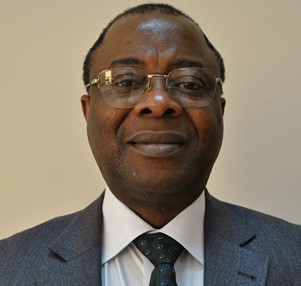 Nationality: Nigerian citizen. Address: Faculty of Economics, Social and Administrative Sciences,Department of Political Science and International Relations,Hasan Kalyoncu University,Havaalanı Yolu 8. km 27410,Sahinbey, Gaziantep, Turkey.Phone: 90 (342) 211 80 80/138Cell Phone: 05376205063Fax: 90 (342) 211 80 81Email: kieran.uchehara@hku.edu.trEmail: uchehara@gmail.comEducation2008: Doctor of Philosophy (Ph.D.), Faculty of Economics and Administrative Sciences, Department of International Relations, Uludağ University, Bursa, Turkey. Dissertation: ‘Religion as a Factor for African Conflicts: An Analysis of Nigeria-Kaduna Conflict’.  2005: Master of Philosophy (Mphil), Coventry Business School, African Studies Centre, United Kingdom.Dissertation: ‘Africa’s Foreign Policy and Political Borders: Nigeria and her Neighbours’.1998: Master of Arts (M.A.), Faculty of Political Science, Department of International Relations, Ankara University, Turkey.  Dissertation: ‘Nigerian Foreign Policy in a Changing World Order’. 1989: Bachelor of Science (Bsc), Faculty of Arts and Sciences, Department of Sociology, the Middle East Technical University, Ankara, Turkey. Job ExperienceFrom 2011 to this date, I teach and research at Hasan Kalyoncu University, Faculty of Economics, Administrative and Social Sciences, Department of Political Science and International Relations, Gaziantep, Turkey.  From 1999 to 2009, I worked at Atılım University, Faculty of Management, Department of International Relations, Ankara, Turkey.   Academic ActivitiesDirector: African Studies Center, Hasan Kalyoncu University, Gaziantep, Turkey, 30. 05. 2018.Coordinator: Department of Political Science and International Relations, Erasmus Coordinator, Hasan Kalyoncu University, Gaziantep, Turkey.   Member: Search Conference, Hasan Kalyoncu University, Gaziantep, Turkey, 31 March 2017. Member: Search Conference, Hasan Kalyoncu University, Gaziantep, Turkey, 6 March 2016.Member: Search Conference, Hasan Kalyoncu University, Gaziantep, Turkey, 6 February 2014.Organised a Day Tour Visit for Students of the Department of Political Science and International Relations, Hasan Kalyoncu University, Gaziantep, to Turkish Grand National Assembly, Anıtkabir and Government Agencies in Ankara, 23 May 2013. Gaziantep Haberler Interview, on a project to increase trade and industrial relations between Gaziantep, Turkey and West African Sub-region, 3 August 2011.2014-----: Conference Committee Member, Alma Mater Europaea-Evropski Center, Maribo, Slovenia.2014-: Mentor: African International Students, Hasan Kalyoncu University, Gaziantep, Turkey.2012—2014: Executive Board Member, School of Foreign Languages, Hasan Kalyoncu University, Gaziantep, Turkey. 2011—2013: Deputy Director, Institute of Social Sciences, Hasan Kalyoncu University, Gaziantep, Turkey.   2011--2013: Graduate Programme Committee, Hasan Kalyoncu University, Gaziantep, Turkey. 2011-2013: International Relations Office General Coordinator, Hasan Kalyoncu University, Gaziantep, Turkey. 2011-2013: Advisory Board Committee Member, Graduate Programme, Hasan Kalyoncu University, Gaziantep, Turkey. 2011-2012: Committee Member, M. A./MSc Students’ Interview Panel, Hasan Kalyoncu University, Gaziantep, Turkey.2011-2012: Committe Member, Silkroad Development Agency, Gaziantep, Turkey. 1999-2009: Mentor:  International Students, Atılım University, Ankara, Turkey. 1999-2009: Academic Mentor: First, Second, Third and Fourth year Students, Department of International Relations, Atılım University, Ankara, Turkey.2016---2017: Graduate (Masters) Students Theses Mentor1. Samba Sangare, 2. Baolra Ali Doumbia and 3. Suleiman Abdulrasheed.Faculty of Management and Economics, Department of International Relations and Public Administration, Gaziantep University, Turkey.Manuscript Reviews “ECOWAS Protocol on Free Movement of People and Goods: Its Implications on Nigeria’s Naational Security”, Perceptions: Journal of International Affairs, Turkey, 5 June 2016.“The Afican Union and Its Conflict Resolution Apprartus”, Journal of Administrative Sciences (JAS), Canakkale Onsekiz Mart University, Turkey, 17 December 2012.Jury Member Mosa Marriam Nkoko, “The Challenges of Studing Overseas: The Case Study of International Students at Akdeniz University”, Masters Thesis, Department of Sociology, Akdeniz University, Turkey, 25 November 2016.Project DirectorHasan Kalyoncu University, African Studies Center (KASC), 2018.3rd African International Conference on ‘Transition and Succession Crises Across Africa’, Hasan Kalyoncu University, Gaziantep, Turkey, 18-19 April 2018. 2nd African International Conference on ‘International Politics of Africa: Challenges and Opportunities’, Hasan Kalyoncu University, Gaziantep, Turkey, 6 November 2013.1st African International Conference, ‘France’s Intervention in Mali and the Political Solutions’, Hasan Kalyoncu University, Gaziantep, Turkey, 25 March 2013.Publications
Book(s)
‘Decades of Relations between African Countries’and Turkey’, Kriter Yayınevi, Birlik Fotokopi Baskı Ozalit ve Büro Malzemeleri San. ve Tic. Ltd. Şti. Yıldız Mahallesi Çırağan Cad. No: 51 Nolu Mağaza, Beşiktaş/ İstanbul, Turkey, 2017.‘Turkey-Africa Relations: Past and Present Relations’, Hiper Yayın (Hiper Publishing House), Istanbul, Turkey, 2017.Journal Articles‘The Nigerian Boko Haram: From the Inception of Terrorism to the Stagnation of an Economy’, Journal Of Institute Of Economic Development And Social Researches, Vol:4 Issue:9, 2018.‘The Impact of Ahmet Davutoğlu’s New Diplomacy on Africa: The Case of Mali and Somalia-Somaliland’, Global Advanced Research Journal of Management and Business Studies, ISSN: 2315-5086, Volume 5, Number 2, pp. 043-050, February, 2016.‘Understanding African Relationships: The Case of Eritrean-Ethiopian Border Dispute’, International Journal of Social Inquiry (IJSI), Uludağ University, Turkey, Volume 7, Number 1, January 2014.  ‘Peace Talks Initiatives between the Boko Haram and Nigerian Government’, International Journal of Business and Social Science, Volume. 5, Number 6, 1, May 2014.‘France-Afrique Model: A Declining Relationship’, Journal of Administrative Sciences, Turkey, Çanakkale Onsekiz Mart Üniversitesi, Volume 12, Number 23, February 2014, ISSN-1304-5318, E-ISSN: 2147-9771. ‘Modern Technologies as a Sustainable Solution to the Drought in Africa: A Case of the Horn of Africa’, Journal of Global Strategic Managment (JGSM), Volume 7, Number 1, June 2013, Istanbul, Turkey.‘The African Union (AU) and Democracy Promotion in Africa: Prospects and Limitations’, Istanbul Commerce University, Uskudar, Istanbul, Turkey, Volume 10, Number 19, Spring, 2011, ISSN: 1303-5495.‘Turkish Prime Minister Recep Tayyip Erdoğan’s Mideast and African Tour: Putting Turkey on the Map’, Turkish Review, Volume 1, Issue 6, October-December 2011, Istanbul, Turkey.‘Economic Cooperation and Scholarships to African Countries: The Case of Turkish Government Scholarships for African Countries’, Istanbul Commerce University, Uskudar, Istanbul, Turkey, Volume 9, Volume 17, Spring, 2010, ISSN: 1303-5495.‘China-Africa Relations in the 21st Century: Engagement, Compromise and Controversy in China-Africa Relations’, International Relations Academic Journals (Social Sciences Citation Index) Volume 6, Number 26, Fall 2009, Söğütözü, Ankara, Turkey, ISSN 1304-7310.‘Democratic Change from Within: The African Union and the Promotion of Democracy in the Sub-Saharan Africa’, Istanbul Commerce University, Uskudar, Istanbul, Turkey, 04/05/2010. ‘Continuity and Change in Turkish Foreign Policy Toward Africa’, Gazi Akademik Bakiş, Volume 2, Number 3, 2008, ISSN 1307-9778.‘Regional Organisations and Conflict Management in Africa: The Case of the African Union and Conflict Management in Kenya’, Gazi Akademik Bakiş, Volume 1 Number 2, 2008, ISSN 1307-9778.‘Turkey and Nigeria: A Centuries Old Relationship’, Turkish Daily News, http://www.turkishdailynews.com.tr/archives.php?id=15151, (accessed on 2 December, 1999).Papers at the National and International (Turkey) Conferences‘Development of African Countries: Challenges and Perspectives’ 3rd to 4th February 2018, Organised by the Association of Burkinabe (Burkina Faso) Students in Turkey (ABST) in Collaboration with the Association of African Students in Konya (AFROKONYA).‘Symposium under the theme “United Africa’, Organised by African Students Union in Gaziantep (A.S.U.G), 22 November 2017.‘The 2016-2017 Succession Crisis in the Gambia: An Analysis of the Economic Community of West African States (ECOWAS), and Democracy Promotion in the Gambia’, VIII. Uludağ Congress on International Relations: “Crisis and Change in World Politics”, 23-24 October 2017/Bursa, Turkey.‘Turkey and Nigeria Relations’, International Conference on Globalisation and International Relations, 21-25 October 2017, Gaziantep, Türkiye.‘Impacts of the Boko Haram on Nigeria’, The 1st Kadir Has University Conference on International Relations, 22-24 October 2015.  ‘Being an African in Turkey’, Akdeniz University,  Faculty of Economics, Administrative and Social Sciences, Department of International Relations, 27 Nisan 2015.‘Terrorism Threat to Security in Nigeria and the African Union’, Africa Peace Research and Education Association (AFPREA), International Conference, Abuja, Nigeria, April 13–15, 2015.‘Turkey-Africa Relations, ‘Trade, Politics and Economic Dimension’, Faculty of Economics and Administrative Sciences, Uludag University, Bursa, Turkey, 18 December 2015.‘Workshop on African Students in Turkey’, Uludag University, Bursa, Turkey, 19 December 2015. ‘Understanding African Relationships: The Case of Eritrean-Ethiopean Border Dispute’, Djibouti’, 15-16 November, 2014. ‘The Importance of African Market for Turkey’, Gölbaşı Adyaman University, Adyman, Turkey, 24 December 2014.‘Ahmet Davutoğlu’s Diplomacy and Turkey’s Growing Interest in Africa’, Istanbul Kültür University, Istanbul, Turkey, October 2013. ‘Nigerian Foreign Policy in Global and Regional Perspective’, Undergraduate Programme, Lecture presented at the Faculty of Economics and Administrative Sciences, Department of International Relations, Istanbul Commerce University, Uskudar, Istanbul, Turkey, 2010.‘Restructure Nigeria’s University System: Issues of Quota System and Catchments Area’, International 7th Knowledge, Economy & Management Congress, 30 October-1 November, Yalova, Turkey, 2009.‘Islamism and Secularism in African States: The Case of Nigeria’, International Davraz Congress, 24-27 September, Süleyman Demirel Üniversity’, Isparta, Turkey, Adım Ofset Publisher, 2009.‘China-Africa Cooperation in the 21st Century: Analysis of the Obstacles and Challenges to Good Cooperation’, 5th International Strategic Management Conference’, 2-4 July, Stellenbosch, South Africa, Poszitif Printinghouse, Ankara, Turkey, 2009.‘The European Union and African Union Partnership in Darfur: Developing New Strategy in Darfur,’ 4th International Strategic Conference’, 19-21 June, Sarajevo Herzegovina, Bosina, Poszitif Printinghouse, Ankara, Turkey, 2008.Lecture(s) Delivered at Turkish Universities ‘International Politics of Africa’, Graduate Course, Faculty of Economics, Department of International Relations, Gazi University, Ankara, Turkey, April 2009.    Part-Time LecturerUndergraduate Programme, Faculty of Management and Economics, Department of International Relations and Public Administration, Gaziantep University, Turkey, 2016. Academic Awards On 20 March 2015, I won the first prize award for academic writings competition in Turkey, which was organized by the Justice and Development Party (AKP), Turkey.In 2008, I won an award for academic writings and excellence, which was organized by Turkish Council of Higher Education.  In2008, I won an award for academic writings and excellence, which was organized by Atılım University, Ankara, Turkey. LanguagesEnglish (fluent), Igbo (native), Turkish (Fair). Research InterestMy research interest focuses on a number of different areas: theories of International relations, international organisations, conflict and conflict resolution in Africa, comparative politics, governance and democracy in Africa, international politics of Africa, and Nigerian foreign policy.Academic Referees(1) Prof. Dr. İbrahim S. CanbolatFaculty of Economics and Administrative Sciences,Department of International Relations,Uludag University, 16059 Görükle, Bursa, Turkey.Tel: (+90224) 442 8941 /Ex. 060Fax: (+90224) 442 8949E-mail: icanbol@hotmail.com(2) Associate Prof. (Doç) Dr. Ali Serdar ErdurmazHasan Kalyoncu University, Faculty of Economics, Administrative and Social Sciences, Department of Political Science and International Relations, Havaalanı Yolu 8. km 27410,Sahinbey, Gaziantep, Turkey.Tel: 0 (342) 2118080Fax: 0 (342) 211 80 81Email: serdar.erdurmaz@hku.edu.tr